移动端安卓7.1.13（iOS 7.1.17）版本更新内容介绍1. 安全• 个人中心新增安全中心-安全密码锁，提升应用安全体验。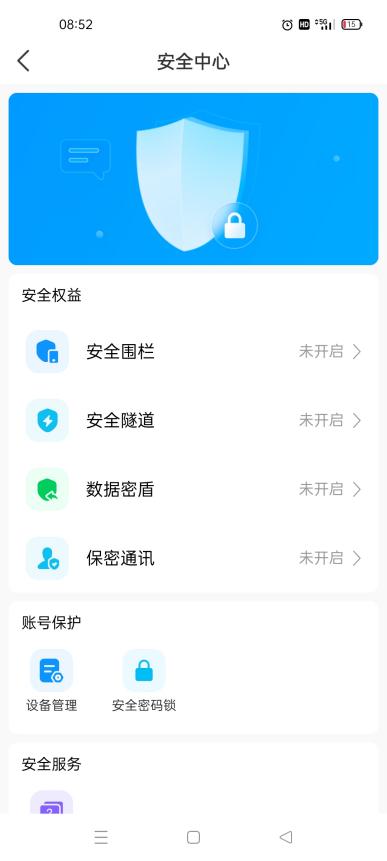 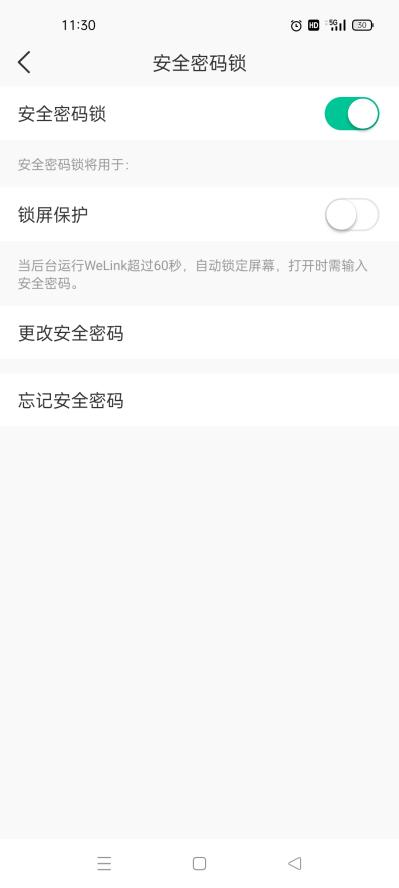 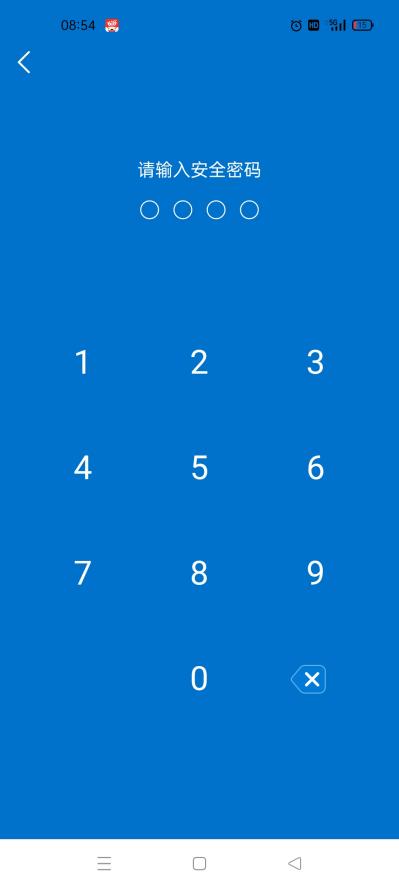 直播•  直播观看页点击预约人头像或姓名，可跳转至通讯录个人详情。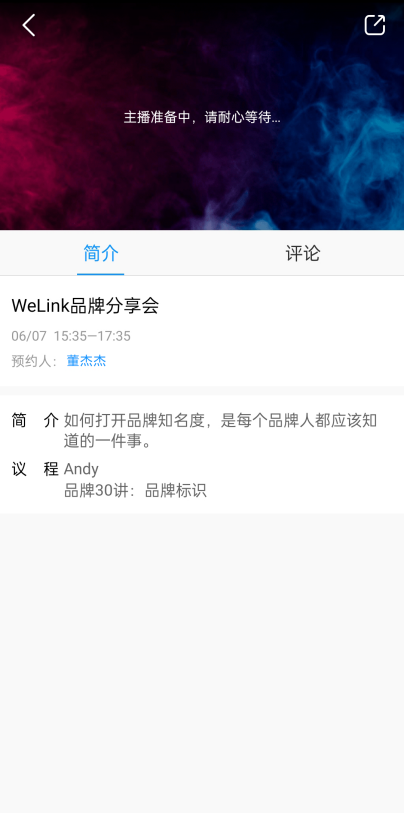 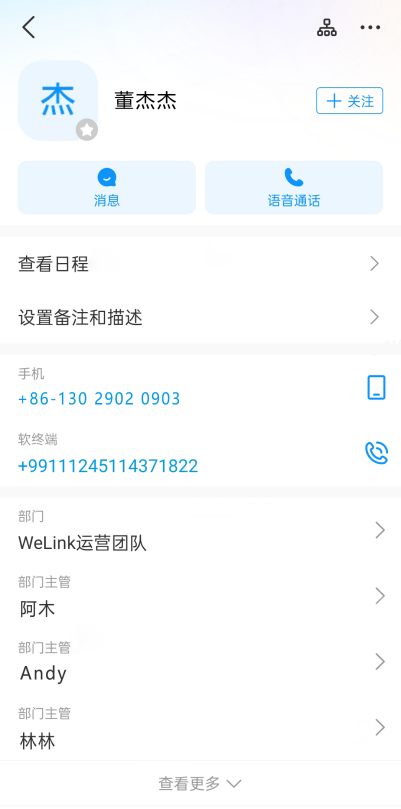 